F Initial Position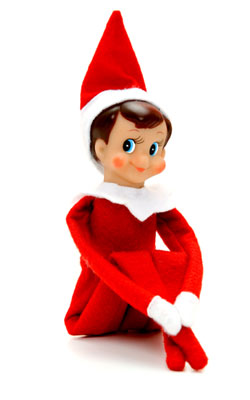 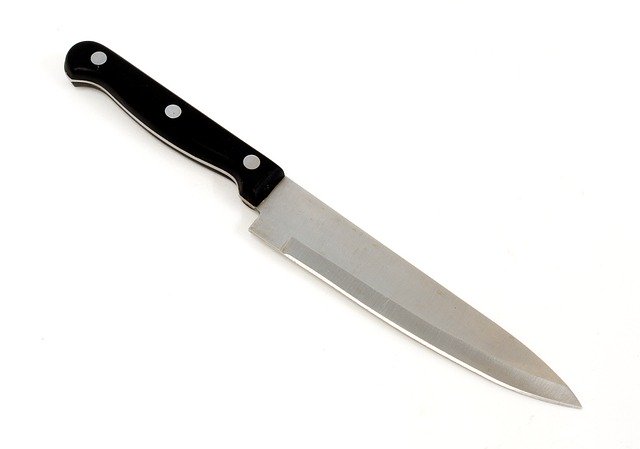 ROOF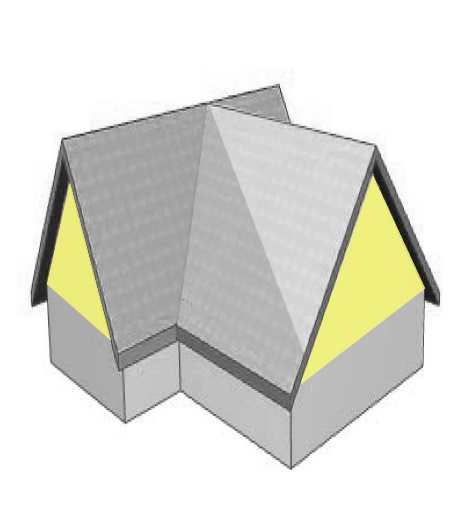 SHELF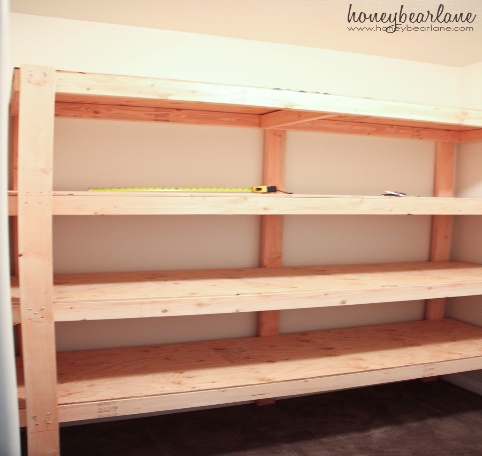 SCARF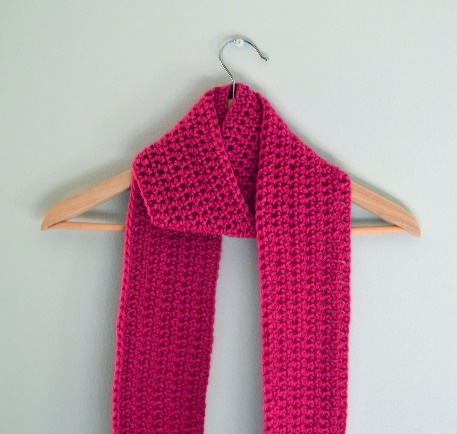 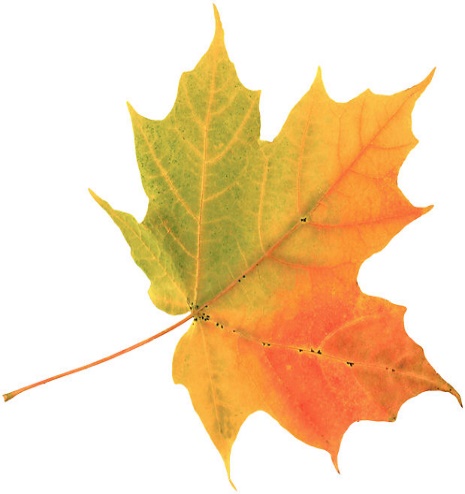 GOLF 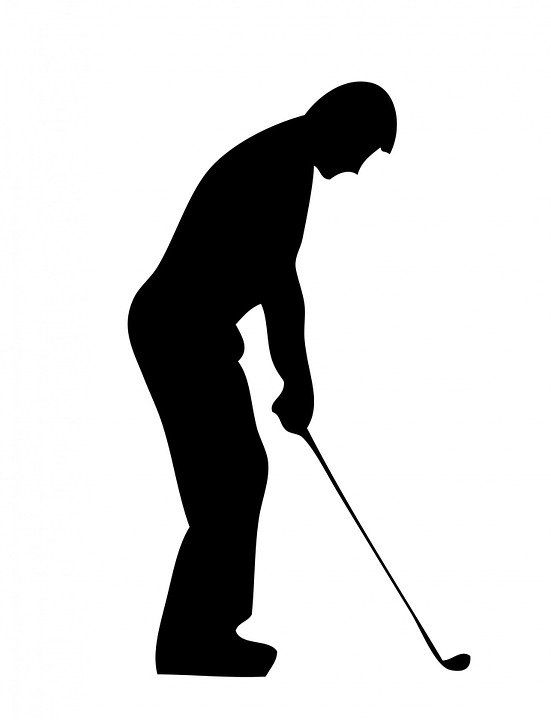 HOOF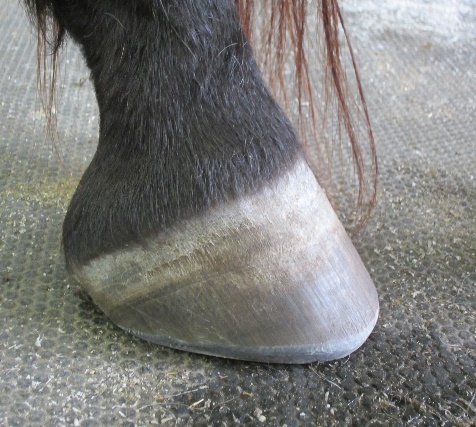 CHEF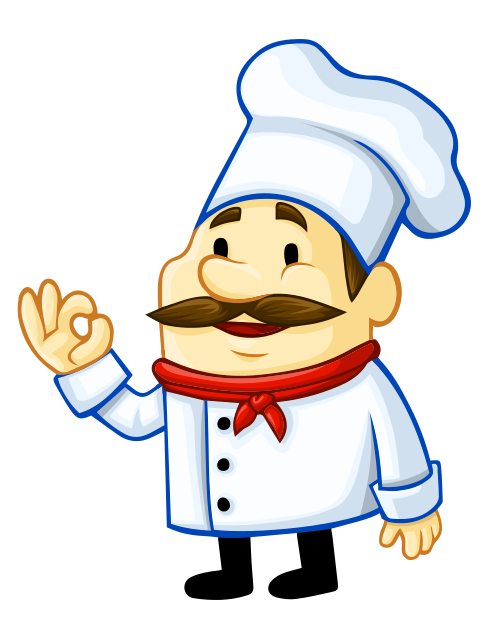 